msev` weÁwß									8 †deªæqvwi 2021weì/02/2021/77 eivei: evZ©v m¤úv`K/ cÖavb cÖwZ‡e`K/ GmvBb‡g›U GwWUi/ weR‡bm GwWUiGmGgB †W‡fjc‡g›U IqvwK©s KwgwUi mßg ˆeVKGmGgB‡`i h_vh_ mnvqZvq bZzb wkíbxwZ‡Z msÁvi wel‡q ¸iæZ¡v‡ivc RiæwiweR‡bm Bwbwk‡qwUf wjwWs †W‡fjc‡g‡›Ui (weì) GmGgB †W‡fjc‡g›U IqvwK©s KwgwUi mßg ˆeVK MZKvj 7 †deªæqvwi 2021 AbywôZ n‡q‡Q| KwgwUi †Kv-†Pqvi wn‡m‡e Abyôv‡b Dcw¯’Z wQ‡jb wkí gš¿Yvj‡qi mwPe †K Gg Avjx AvRg Ges wPUvMs †P¤^vi Ae Kgvm© GÛ BÛvw÷ªi (wmwmwmAvB) †cÖwm‡W›U gvneyeyj Avjg| ˆeV‡K ÔBÛvw÷ªqvj cwjwm 2016 GÛ mv‡cvU© di wmGgGmGgBm Bb evsjv‡`kÕ Ges ÔwiwfwRwUs `¨ GKkb cø¨vb Ad GmGgB cwjwm 2019 Uz G‡Wªm KwfW-19 wmPz‡qkbÕ kxl©K `ywU cwjwm †bvU Dc¯’vcb Kiv nq| Dc¯’vcbv¸‡jv‡Z BÛvw÷ª K¨vUvMwii msÁvq cwieZ©b Ges GmGgB cwjwm 2019 Gi mgq-wbw`©ó Kg©cwiKíbv cybwe©‡ePbvi cÖ¯Íve Avbv nq|wkí gš¿Yvj‡qi mwPe †K Gg Avjx AvRg weì‡K wb‡`©kbvg~jK  Dc¯’vcbvi Rb¨ ab¨ev` Ávcb K‡ib| Zuvi g‡Z, G ai‡bi Dc¯’vcbv miKv‡ii 2041 jÿ¨gvÎv AR©‡b mnvqZv Ki‡e| wZwb Rvbvb, 8g cÂevwl©K cwiKíbv Abyhvqx, A_©bxwZ‡Z cÖvq 82 kZvsk Ae`vb n‡e †emiKvwi Lv‡Zi, Ges 18 kZvsk Ae`vb n‡e miKvwi Lv‡Zi| hvi Kvi‡Y, †emiKvwi LvZ‡K Aek¨B Dbœqb bxwZgvjvq hy³ Ki‡Z n‡e| wZwb Rvbvb, K‡UR LvZ eZ©gv‡b Aw¯Í‡Z¡i msK‡Ui i‡q‡Q| Zv‡`i h_vh_ ZË¡veavb AZxe Riæwi| we‡ìi cÖ¯Ív‡ei mv‡_ GKgZ †cvlY K‡i wZwb Rvbvb, cÖ‡Z¨K Lv‡Zi Pvwn`v Abyhvqx LvZ¸‡jv‡K Avjv`vfv‡e we‡ePbvq wb‡Z n‡e| wZwb Av‡iv e‡jb, AvMvgx wkíbxwZ‡Z U¨v· I KwfW-19 msµvšÍ Bmy¨¸‡jv‡K wfbœ hy³ Kiv n‡e| RvZxq wkíbxwZ 2021 G we‡ìi mycvwik¸‡jv h_vh_fv‡e we‡ePbv Kiv n‡e|wPUvMs †P¤^vi Ae Kgvm© GÛ BÛvw÷ªi †cÖwm‡W›U gvneyeyj Rvbvb, evsjv‡`‡ki wkí Lv‡Zi 99 kZvsk GmGgB Lv‡Zi AšÍfz©³| †`‡ki Kg©ms¯’vb m„wó‡Z 86 kZvsk Ae`vb ivL‡Q GB LvZwU| AvMvgx wkíbxwZ I GmGgB cwjwm‡Z G Lv‡Zi mgm¨v¸‡jv mgvavb Kiv Riæwi| wZwb e‡jb, bvix D‡`¨v³viv Znwej cvIqvi †ÿ‡Î me‡P‡q †ewk msK‡Ui gy‡LvgywL n‡”Q| †h‡nZz Zv‡`i ¯^í Znwe‡ji cÖ‡qvRb nq, myZivs Zv‡`i‡KB me‡P‡q †ewk cÖwµqvMZ RwUjZvi gy‡LvgywL n‡Z nq| M¨viv›U‡ii †ÿ‡Î Avw_©K cÖwZôvb¸‡jv †ewkifvM mgq bvix‡`i ¯^vgx Av‡Q wKbv Zv Rvb‡Z Pvb, hw`I GmGgBGmwcwW mvKz©jv‡i wel‡q ¯úó wb‡`©kbv †`qv i‡q‡Q ZviciI evwYwR¨K e¨vsK¸‡jv gv‡b bv|we‡ìi cÖavb wbe©vnx Kg©KZ©v †di‡`Šm Aviv †eMg BÛvw÷ªqvj K¨vUvMwi¸‡jvi c„_K cÖK…wZi wel‡q ¸iæZ¡v‡ivc K‡ib Ges K‡UR, gvB‡µv I ¯§j LvZ‡K Avjv`vfv‡e Ges gvSvwi I e„nr  LvZ‡K Avjv`vfv‡e we‡ePbv Kiv cÖ‡qvRb e‡j Rvbvb| Avwmqvbfz&³ †`k¸‡jvi D`vniY †U‡b wZwb e‡jb, mviv we‡k¦ GgGmGgB K¨vUvMwi e¨eüZ n‡jI GKgvÎ evsjv‡`‡kB wmGgGmGgB K¨vUvMwi e¨eüZ nq| we‡ìi Dc¯’vcbvq ejv n‡q‡Q, K‡UR LvZ n‡jv aib ev Ae¯’vbMZ Bmy¨, Gi mv‡_ e¨emvi AvKv‡ii m¤úK© †bB| G cÖwZôvb¸‡jv AvbyôvwbKfv‡e wbewÜZ bq| G LvZwU‡K e¨emvi AvKvi †_‡K Avjv`v Kiv †h‡Z cv‡i Ges LvZwU‡K gvB‡µv LvZ wn‡m‡e aiv †h‡Z cv‡i| K‡UR I gvB‡µv Lv‡Z †UªwWs Lv‡Zi cÖvavb¨ me‡P‡q †ewk| †UªwWs Lv‡Zi Rb¨ GKwU msÁv wba©viY Kiv †h‡Z cv‡i| U¨v· msµvšÍ Bmy¨ Ges GKK e¨vw³i cÖwZôv‡bi †ÿ‡Î bZzb †Kv¤úvwb AvB‡bi wewagvjv‡K we‡ePbvq wb‡Z n‡e| GQvov ÿz`ª wk‡íi Rb¨ wewb‡qv‡Mi gvÎv msÁvwqZ Kivi welqwU‡K we‡ePbvq †bqvi cÖ‡qvRb|wkí gš¿Yvj‡q AwZwi³ mwPe †gv. †mwjg DÏxb wkí gš¿Yvj‡qi mwP‡ei cÿ †_‡K Av‡jvPbv ce© cwiPvjbv K‡ib| wZwb we‡ìi cÖ¯Ívebv¸‡jv‡K mg‡qvc‡hvMx wn‡m‡e we‡ePbv K‡ib Ges G¸‡jv wkí bxwZ 2021 cÖYq‡Y wkí gš¿Yvjq‡K mnvqZv Ki‡e e‡j wZwb Rvbvb|XvKv wek¦we`¨vj‡qi A_©bxwZ wefv‡M Abvivwi cÖ‡dmi W. ggZvR DÏxb Avn‡g` e‡jb, cÖe„w× wbwðZ Ki‡Z n¯Íwkí‡K K‡UR Lv‡Z AšÍfz©³ Ki‡Z n‡e| we‡ìi cÖ¯Ív‡ei m‡½ GKgZ †cvlY K‡i wZwb e‡jb, K‡UR, gvB‡µv I ¯§j Lv‡Zi cÖwZ Avjv`vfv‡e g‡bv‡hvM †`qv cÖ‡qvRb| Zuvi g‡Z, bxwZ NvUwZi Kvi‡Y GmGgB Lv‡Zi Ae`vb‡K wnmv‡ei AvIZvq Avbv hv‡”Q bv, hw` wRwWwc‡Z G Lv‡Zi Ae`vb wekvj| wmGgGmGgB Lv‡Zi Dbœq‡b Avjv`v gš¿Yvjq MVb Kiv †h‡Z cv‡i| wZwb GmGgB‡`i Rb¨ fvi‡Zi GmAvBwWweAvB ev gy`ªv e¨vs‡Ki gZ Avjv`v e¨vs‡Ki cÖ¯Íve †`b|‰eV‡K e³e¨ iv‡Lb XvKv †P¤^vi Ae Kgvm© A¨vÛ BÛvw÷ªi cwiPvjK iv‡k`yj Kwig gybœv, WweøDBGbwWi †cÖwm‡W›U W. bvw`qv web‡Z Avwgb, evsjv‡`k e¨vs‡Ki GmGgBGmwcwWi wWwRGg †ivwRbv AvLZvi gy¯Ívwd, wcÖR‡gi wUg wjWvi Avwj mv‡eZ, XvKv †P¤^vi Ae Kgvm© A¨vÛ BÛvw÷ªi †m‡µUvwi Rqbvj Av‡e`xb mn Av‡iv A‡b‡K| e¨emvqx I bvix D‡`¨v³vivI Wvqvj‡M AskMÖnY K‡ib Ges Zv‡`i gZvgZ cÖ`vb K‡ib|                 webxZ,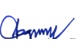 †di‡`Šm Aviv †eMg ∣ wmBI ∣ weì ∣ †gvevBj: 01714102994 ∣ B‡gBj: ceo@buildbd.org ∣ www.buildbd.org                                                                                                              